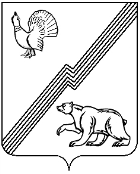 АДМИНИСТРАЦИЯ ГОРОДА ЮГОРСКАХанты-Мансийского автономного округа - ЮгрыПОСТАНОВЛЕНИЕот 11 июля 2016 года                                                                                                                    № 1693Об условиях  приватизациимуниципального имуществаВ соответствии с Федеральным законом от 21.12.2001 № 178-ФЗ «О приватизации государственного и муниципального имущества», решением Думы города Югорска от 24.04.2014 № 33 «Об утверждении Положения о приватизации муниципального имущества города Югорска» и решением Думы города Югорска от 26.02.2016 № 11 «О прогнозном перечне имущества, подлежащего приватизации в 2016 году»:1. Утвердить условия приватизации муниципального имущества (приложение).2. Департаменту муниципальной собственности и градостроительства администрации города Югорска разместить настоящее постановление на официальных сайтах в сети «Интернет» администрации города Югорска и Российской Федерации для размещения информации о проведении торгов.3. Контроль за исполнением настоящего постановления возложить на первого заместителя главы города – директора Департамента муниципальной собственности и градостроительства С.Д. Голина.Глава города Югорска                                                                                                    Р.З. СалаховПриложениек постановлениюадминистрации города Югорскаот 11 июля 2016 года  № 1693Условия приватизации муниципального имуществаФорма подачи предложений о цене имущества – открытая.Оплата приобретаемого покупателем муниципального имущества производится единовременно, без предоставления рассрочки. Покупатель выплачивает цену имущества в течение 10 (десяти) дней после заключения договора купли-продажи. Сумма задатка, перечисленная Покупателем на счет Продавца в соответствии с условиями участия в аукционе, засчитывается в счет оплаты стоимости имущества.За несвоевременную оплату имущества Покупатель уплачивает пеню в размере 0,1 % от суммы задолженности за каждый день просрочки.Наименование и местонахождение объекта недвижимостиХарактеристика объекта недвижимостиПлощадь(квадратные метры)Площадь(квадратные метры)Начальная цена объекта недвижимости(без учёта НДС)(рубли)Способ приватизации Наименование и местонахождение объекта недвижимостиХарактеристика объекта недвижимостиобъектаземельного участкаНачальная цена объекта недвижимости(без учёта НДС)(рубли)Способ приватизации Строение, расположенное на земельном участке с кадастровым номером 86:22:0002001:150 по адресу: улица Новая, д. 3 А, город Югорск, Ханты-Мансийский автономный округ - ЮграНежилое, одноэтажное железобетонное здание. Фундамент железобетонный, стены железобетонные, перегородки кирпичные. Год постройки – 1983.718,23 0362 200 000аукцион